Godkjenning av masteremner ved utskriving av vitnemålInstituttet godkjenner utdanningsplanen i bildet Utdanningsplan.Sjekk over at emnene stemmer, dobbeltklikk deretter på det øverste lysegrønne nivået i utdanningsplanen (eks.: Masterprogram i kjemi)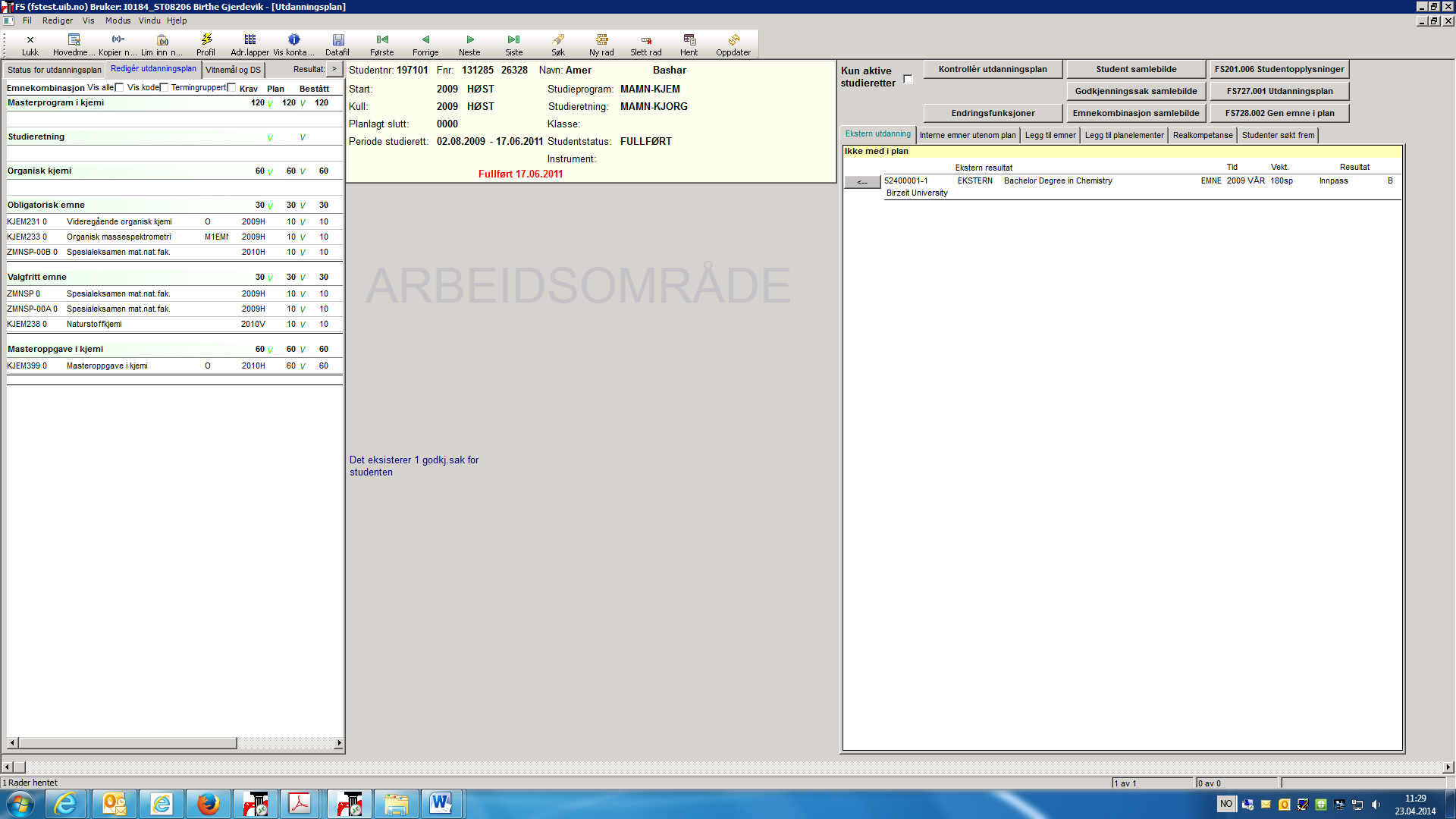 Skriv J i feltene for Sperr sletting og Godkjent plan. Skriv i merknadsfeltet «Godkjent for vitnemålsutskrift” + initialer.Mastervitnemål skal inneholde 120 studiepoeng. Det er kun i unntakstilfeller en grad kan inneholde mer enn dette. Dersom en student har fått godkjent mer studiepoeng enn dette. Må det stå i merknadsfeltet at programstyret har godkjent det. Eks.: Godkjent av programstyret at graden inneholder 130 studiepoeng. MN/BIG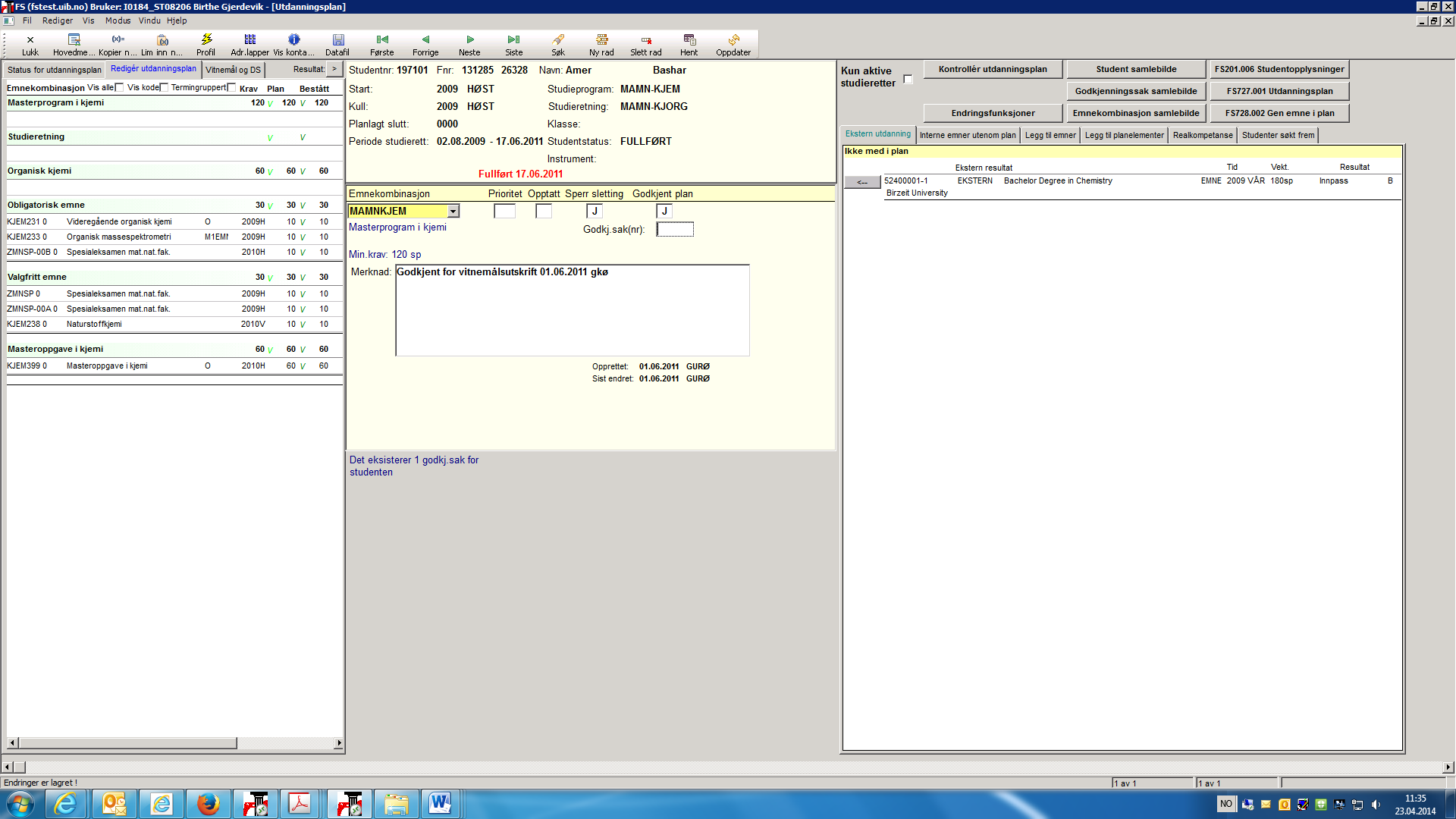 Dersom eksamen i spesialpensum ikke enda er avholdt kan emnet likevel tas inn i utdanningsplanen ved å brukeFanen ”Legg til emner”. (Dersom protokollen sendes før spesialpensum er registrert må en skrive i kommentarfeltet og på protokollen at spesialpensum inngår som masteremne.)MN/BIG 02.05.14